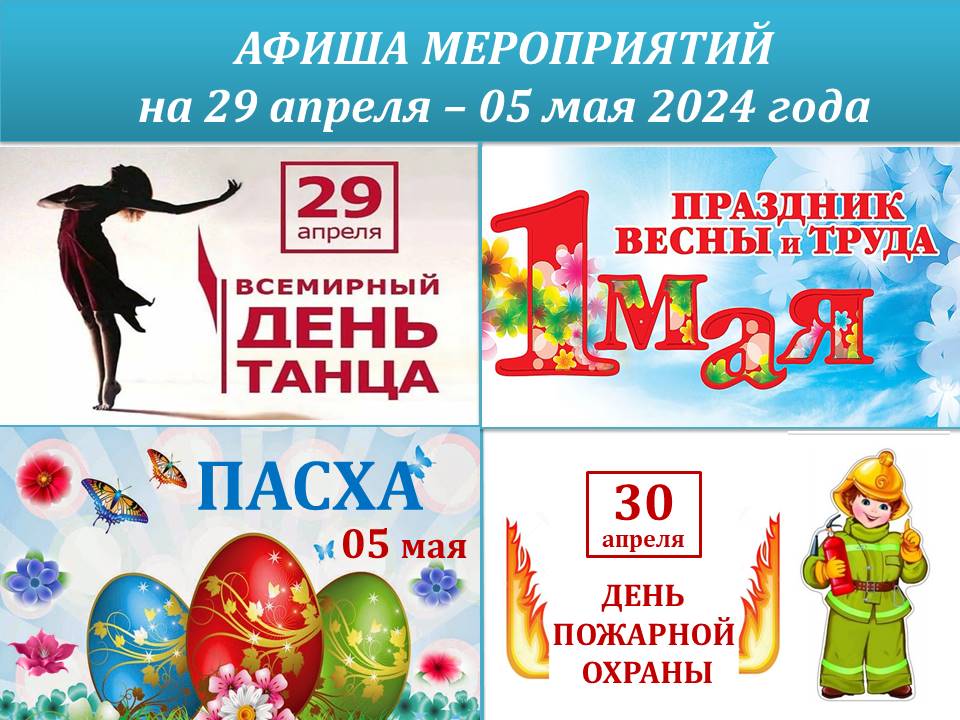 Дорогие друзья! В этом году на начало мая выпали сразу два традиционных праздника. Поздравляем вас с праздником Весны и Труда и Светлой Пасхой. Первомай вошел в нашу жизнь как яркий, теплый и душевный праздник. Во все времена он становился поводом собраться всей семьей, отправиться в путешествие и навестить своих близких и друзей. Берегите традиции, радуйтесь каждому светлому дню, проводите больше времени со своими детьми. Пасха символизирует обновление и светлую радость. Желаем всем новых ярких идей, трудовых успехов, слаженной командной работы, здоровья, счастья, любви и мира.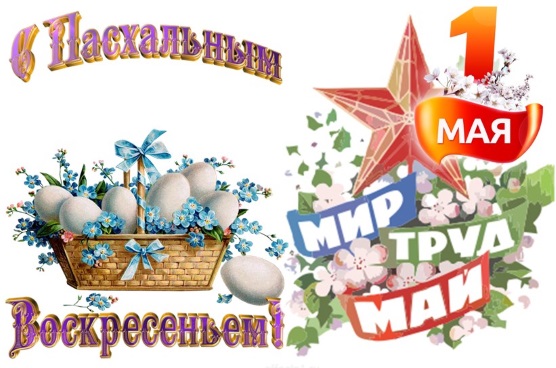 ДАТА, ВРЕМЯ, МЕСТОНАИМЕНОВАНИЕ МЕРОПРИЯТИЯДК ГОЗНАКА (ул. К. Либкнехта, 10):ДК ГОЗНАКА (ул. К. Либкнехта, 10):29.04.2024 – 30.04.202410:00-20:00Гостиная 18Работа  персональной фотовыставки ВП Сыпачева «Мгновения…», к 55–летию автора и  35-летию творческой деятельности29.04. – 15.05.202410:00-20:00Вестибюль 2 этажГОД СЕМЬИ. Работа фото выставки участников кружка «Миг мира» «Семейное счастье», посвященной Году Семьи29.04.202412:00 – 17:00Зрительный залМежмуниципальный театральный конкурс фестиваль «ТЕАТРАЛЬНАЯ ПАЛИТРА или КРАСКИ ТЕАТРА»30.04.202418:00Зрительный залЦирк каскадёров г. ПЕРМЬ02.05.202418:00-20:00Кабинет № 13Открытый Мастер – класс по обработке цифровых фотографий с использованием фоторедактора лайт рум03.05.202413:00-15:00ФойеОгонек для пожилых людей «Не гаснет памяти свеча, поклон вам, дорогие ветераны»03.05.202419:00-20:00ВестибюльОткрытие фотовыставки  «Ради жизни на земле» (Фотокружок «Миг Мира»)03.05.02418:30 – 20:00Зрительный залКлуб любителей театра «Театральная мастерская» рук. Крохина Наталья Анатольевна Е. Шварц «Голый король», одноактный спектакль29.04.2024 – 05.05. .2024с 11:00 до 23:05«Красная Кама»Показ сеансов в кинозале «Красная Кама»:- «Летучий корабль» 6+ ПК- «Ненормальный» 12+ ПК- «Артур, ты король» 12+- «100 лет тому вперед» 6+ ПК- «Блиндаж» 16+- «Приключения панды» 6+   (ПК - пушкинская карта)МАУ «ККДЦ» (пр. Маяковского, 9):МАУ «ККДЦ» (пр. Маяковского, 9):01.05.202413:00Зрительный залКонцерт «Да здравствует Весна!»02.05.202411:00Каб.321КЛНМ Музыкальная программа «Нашей юности оркестр»04.05.202415:00Зрительный залСпектакль «Семечки»05.05.202415:00Зрительный залПасхальный концертп. Майский, Дом культуры (ул. Центральная, 1):п. Майский, Дом культуры (ул. Центральная, 1):02.05.2024, 04.05.202415:00ФойеЧас здоровья «Я играю в теннис»03.05.202417:00Игровая комнатаМастер-класс «Георгиевская лента»ЦЕНТРАЛИЗОВАННАЯ БИБЛИОТЕЧНАЯ СИСТЕМА (Оржоникидзе, д.4):ЦЕНТРАЛИЗОВАННАЯ БИБЛИОТЕЧНАЯ СИСТЕМА (Оржоникидзе, д.4):02.05.202415:00Ко Дню Победы. Виртуальный концертный зал. Концертная программа от квартета «Каравай» (видеозапись концерта от 03.09.2020, Органный зал). В программе концерта прозвучат известные и любимые песни, написанные в военные и послевоенные годы03.04.202414:00Ко Дню Победы. Мастер-класс «Брошь из Георгиевской ленты» с ретро-экскурсией для ветеранов, «детей войны», и членов семей участников СВО. По предварительной записи04.05.202414:00Мастер-класс «Уроки французского»,  в том числе по Пушкинской карте04.05.202416:00Пасхальные чтения. Виртуальный концертный зал.   Пасхальный фестиваль Валерия Гергиева. Прямая трансляция из Большого зала Пермской филармонии.Симфонический оркестр Мариинского театра. Симфонический оркестр  Большого театра.  Дирижер -  Валерий ГергиевЦентральная детская библиотека им. П.П. Бажова ЦБС г.Краснокамска (ул. Шоссейная,4):Центральная детская библиотека им. П.П. Бажова ЦБС г.Краснокамска (ул. Шоссейная,4):05.05.202411:00Занятие в клубе «Мамы - Пуговки»- Мастер – класс Мастер-класс «Голубь из ладошки»- Громкие чтения «Семейная литературная гостиная»05.05.202413:30Ко Дню Победы. Программа выходного дня «Идем в библиотеку»Познавательный час «Животные на войне» (как птицы и звери помогали нашей армии победить)Мастер-класс «Открытка ветерану»05.05.202415:00Пасхальные чтения. Мастер – класс «Пасхальное яйцо»По программе Пушкинская карта05.05.202417:00Ко Дню Победы. Участие в акции «Декада Памяти» семейного клуба «СВОи.Краснокамск.АТЛЕТ». «Письмо - поздравление солдату»Городская библиотека-филиал №1 ЦБС г.Краснокамска (ул. Советская, 22):Городская библиотека-филиал №1 ЦБС г.Краснокамска (ул. Советская, 22):02.05.202410:00Литературный час «Праздник Весны  и Труда» для неорганизованных детейГородская библиотека-филиал №2 ЦБС г.Краснокамска(ул. Энтузистов, 25):Городская библиотека-филиал №2 ЦБС г.Краснокамска(ул. Энтузистов, 25):03.05. 202414:00Социальный кинозалПоказ с обсуждением игрового фильма  «Камаз-мастер: история побед». (III Международный фестиваль правильного кино)05.05.202413:00Познавательный час «Животные на войне» в рамках по «Улиткин выходной»05.05.202413:30Социальный кинозалПоказ с обсуждением мультфильма «Тайная комната». (III Международный фестиваль правильного кино) в рамках цикла «Выходной в библиотеке на Звездном»Городская библиотека-филиал №3 ЦБС г.Краснокамска (ул. Фрунзе, д. 3 «А»):Городская библиотека-филиал №3 ЦБС г.Краснокамска (ул. Фрунзе, д. 3 «А»):02.05.202413:50, 17:30Мастер-класс «Открытка ветерану»03.05.202410:30Ко Дню Победы. Час памяти «Славному подвигу нет забвенья»05.05.202412:00Цикл мероприятий по ЗОЖ. Час практических советов «Профилактика деменции»05.05.202412:00Цикл мероприятий «Нескучные выходные». Игровая программа «Час веселых затей»Городская библиотека-филиал №4 ЦБС г.Краснокамска (проезд Рождественский, д. 3):Городская библиотека-филиал №4 ЦБС г.Краснокамска (проезд Рождественский, д. 3):02.05.202415:00Игровая программа по экологии « Цветик - семицветик»04.05.202415:00К 1 Мая. Игровая программа « Разноцветный май»Черновская сельская библиотека-филиал ЦБС г.Краснокамска (с. Черная, ул. Северная, д. 6):Черновская сельская библиотека-филиал ЦБС г.Краснокамска (с. Черная, ул. Северная, д. 6):03.05.20 2417:00Пасхальные чтения. Встреча «Пасхальные посиделки»05.05.202415:00Пасхальные чтения. Мастер-класс «Пасхальный декупаж»Оверятская поселковая библиотека-филиал  ЦБС г.Краснокамска (ул. Комсомольская ,2):Оверятская поселковая библиотека-филиал  ЦБС г.Краснокамска (ул. Комсомольская ,2):02.05.202417: 00Мастер-класс «Ветка цветущей яблони»Майская сельская библиотека-филиал ЦБС г.Краснокамска (пер. Зелены,2):):Майская сельская библиотека-филиал ЦБС г.Краснокамска (пер. Зелены,2):):02.05.2024    17:0003.05.2024    17:0005.05.2024   17:00Клуб любителей ЗОЖ «Гармония» (60+)02.05.2024   11:0003.05.2024   11:00Ко Дню Победы. Патриотический час «День Победы»05.05.202411:30Кружок рисования «Волшебные кисточки»05.05.202414:00Пасхальные чтения. Мастер-класс «Пасхальное яйцо» для семейного  клуба «Самоцветы»05.05.202415:00Мастер-класс «Урок игры на гитаре» (в т.ч. по Пушкинской карте)05.05.202416:00Кружок «Увлекательный английский» (в т.ч. по Пушкинской карте)05.05.202416:00Мастер-класс «Лепим из глины» (в т.ч. по Пушкинской карте)Мысовская сельская библиотека-филиал ЦБС г.Краснокамска (ул.Центральная,1Мысовская сельская библиотека-филиал ЦБС г.Краснокамска (ул.Центральная,102.05.202413:00Социальный кинозал. Показ игрового фильма «Сын полка»03.05.202416:00Литературно-игровое мероприятие «Наследники Баюна» Цикл мероприятий «В гостях у Экоши»Усть-Сыновская сельская библиотека-филиал  им. Ф.Ф. Павленкова ЦБС г.Краснокамска (Совхозная,14):Усть-Сыновская сельская библиотека-филиал  им. Ф.Ф. Павленкова ЦБС г.Краснокамска (Совхозная,14):05.05.202414:00Социальный кинозалКо Дню Победы. Историческое путешествие «Помнит сердце, не забудет никогда» с показом и обсуждением документального фильма.Стряпунинская сельская библиотека-филиал (ул. Советская, 3а): Стряпунинская сельская библиотека-филиал (ул. Советская, 3а): 02.05.202416:30Мастер-класс «Вышивка лентами»05.05.202413:00Мастер-класс Мастерилка»МБУК «КРАСНОКАМСКИЙ КРАЕВЕДЧЕСКИЙ МУЗЕЙ» (пр-т Мира, 9):МБУК «КРАСНОКАМСКИЙ КРАЕВЕДЧЕСКИЙ МУЗЕЙ» (пр-т Мира, 9):Посещение музея:  индивидуальные посещения, экскурсии – до 30 человек в группе.Посещение музея доступно по Пушкинской картеПосещение музея:  индивидуальные посещения, экскурсии – до 30 человек в группе.Посещение музея доступно по Пушкинской карте02.05.202415:45Тематическая экскурсия по экспозиции  «Коммунальная квартира» краеведческого музея05.05.202413:00Обзорно-тематическая экскурсия по выставкам и экспозициям краеведческого музеяКраснокамская картинная галерея имени И. И. Морозова (ул. К. Либкнехта, 6а):Краснокамская картинная галерея имени И. И. Морозова (ул. К. Либкнехта, 6а):04.05.202411:00Занятие студии «Мастерская пейзажной живописи», группа для детей04.05.202412:00Занятие студии ВЫХОДНОГО ДНЯ «Волшебная кисточка» по изобразительному искусству, детская группаДетский музей игрушки (ул. Свердлова, 10):Детский музей игрушки (ул. Свердлова, 10):01.05 - 08.05.2024Онлайн акция на страницах ВК «Ветеран моей семьи»04.05.202413:00-14:00Мастер-класс «Открытка Победы»МБУ «МОЛОДЕЖНЫЙ РЕСУРСНЫЙ ЦЕНТР» (ул. Большевистская, 34а):МБУ «МОЛОДЕЖНЫЙ РЕСУРСНЫЙ ЦЕНТР» (ул. Большевистская, 34а):08.05.202418:00Тематическое мероприятие «Письма Победы»МБУ МРЦ – СП КМЖ «Ассоль» (ул. Калинина, 18):МБУ МРЦ – СП КМЖ «Ассоль» (ул. Калинина, 18):01.05.202412:00Социальная акция «С днем труда!»02.05.202412:00Тематическое мероприятие «Трудовой настрой» в честь Дня труда30.04.202417:00Живая библиотека «А что будет, если…?»МБУ МРЦ – СП КМЖ «Факел» (ул. Комарова, 3):МБУ МРЦ – СП КМЖ «Факел» (ул. Комарова, 3):29.04.2024-06.05.202415:00Акция «Письмо Победы» в рамках акции организованной Всероссийской общественной организацией «Волонтеры Победы»МБУ МРЦ – СП КМЖ «Формика» (ул. Павлика Морозова, 2):МБУ МРЦ – СП КМЖ «Формика» (ул. Павлика Морозова, 2):03.05.202419:00Занятия по растяжке «Час для себя»МБУ МРЦ – СП КМЖ «Родничок» (д.Фадеята, ул.Новая, 1а):МБУ МРЦ – СП КМЖ «Родничок» (д.Фадеята, ул.Новая, 1а):30.04.202418:00Тематическое мероприятие «Профессия - пожарный», посвященное Дню пожарной охраныМБУ МРЦ – СП КМЖ п. Оверята (ул. Строителей, д.7):МБУ МРЦ – СП КМЖ п. Оверята (ул. Строителей, д.7):29.04.-04.05.202414:00День активных игр «Веселее вместе»МБУ МРЦ – СП КМЖ с. Черная (ул. Северная, д.6):МБУ МРЦ – СП КМЖ с. Черная (ул. Северная, д.6):02.05.2024-04.05.202414:00-19:00ФойеКлуб настольных игр «Поиграй-ка!», «Азарт»02.05.2024-04.05.202411:00, 14:00ФойеСпортивные соревнования «Старты Победы» ко Дню Победы советского народа в Великой Отечественной войнеМБУ МРЦ – СП КМЖ с. Мысы (ул. Центральная, д.1):МБУ МРЦ – СП КМЖ с. Мысы (ул. Центральная, д.1):01.05.202413:00Фотоконкурс «Моя Родина – Мысы»02.05.202413:00Конкурс стихов, песен и рисунков «Звонкий месяц май», посвященный Дню Победы в ВОВМБУ МРЦ – СП КМЖ с. Стряпунята (ул. Советская, д.8):МБУ МРЦ – СП КМЖ с. Стряпунята (ул. Советская, д.8):03.05.202418:00Зал для занятийВикторина «День солнца»04.05.202414:00Зал для занятийКреативная мастерская «Пасхальная радость»СПОРТИВНЫЕ МЕРОПРИЯТИЯ:СПОРТИВНЫЕ МЕРОПРИЯТИЯ:МБУ ФОК «Олимпийский» (пр. Маяковского 7):МБУ ФОК «Олимпийский» (пр. Маяковского 7):29 – 30.04.202402 -  03.05.202408:00-22:0004.05.202408:00-21:0001, 05 мая - выходнойТренажерный залМБУ «СШ»  г. Краснокамска (ул. К. Маркса 4в):МБУ «СШ»  г. Краснокамска (ул. К. Маркса 4в):03.05.2024 г.  с 19:00 – 20:30 ч.                                       04.05.2024 г. с 11:30 – 17:30 ч.05.05.2024 г.  с 10:00 – 15:30Чемпионат Пермского края по волейболу среди женских команд 2024 года, (4-й тур)МАУ СК «Ледовый» (ул. Большевистская 56Е):МАУ СК «Ледовый» (ул. Большевистская 56Е):29 - 30.04.202402 - 03.05.202405.05.2024с 21:30 до 22:45Региональная хоккейная лига05.05.2024  15:45-16:45Массовое катание на коньках29 –  30.04.2024    09:00-22:0002 - 05.05.2024      09:00-22:00Тренажерный зал03-05.05.202409:30-18:15,08:00-17:00XXVII турнир по хоккею с шайбой памяти Ф.А. Караникола среди команд юношей 2016-2017 г.р.АНО по развитию физической культуры и спорта «Салют»Пермский край, г. Краснокамск, ул. Суворова, д. 3: АНО по развитию физической культуры и спорта «Салют»Пермский край, г. Краснокамск, ул. Суворова, д. 3: 03.05.2024 г.  с 15:00 – 20:00 04.05.2024 г.  с 12:00 – 18:00Открытые соревнования по боксу посвящённые   «Дню Победы»МБУ «СШ по плаванию «Дельфин» (ул. Школьная 12):МБУ «СШ по плаванию «Дельфин» (ул. Школьная 12):29 – 30.04.2024,02 – 03.05.2024с 08:00 до 22:00последний сеанс в 21:1501, 05 мая - выходной04.05.2024 - с 10:30 до 22:00последний сеанс в 21:00Свободное плавание